O B J E D N Á V K Ačíslo :  218/2022ObjednatelObjednatelIČO:IČO:00064289DIČ:CZ00064289CZ00064289CZ00064289CZ00064289CZ00064289CZ00064289CZ00064289CZ00064289CZ00064289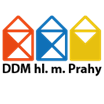 Dům dětí a mládeže hlavního města PrahyDům dětí a mládeže hlavního města PrahyDům dětí a mládeže hlavního města PrahyDům dětí a mládeže hlavního města PrahyDům dětí a mládeže hlavního města PrahyDům dětí a mládeže hlavního města PrahyDům dětí a mládeže hlavního města PrahyDům dětí a mládeže hlavního města PrahyDům dětí a mládeže hlavního města PrahyDům dětí a mládeže hlavního města PrahyDům dětí a mládeže hlavního města PrahyDům dětí a mládeže hlavního města PrahyDům dětí a mládeže hlavního města PrahyKarlínské náměstí 7Karlínské náměstí 7Karlínské náměstí 7Karlínské náměstí 7Karlínské náměstí 7Karlínské náměstí 7Karlínské náměstí 7Karlínské náměstí 7186 00  Praha186 00  Praha186 00  Praha186 00  Praha186 00  Praha186 00  PrahaDodavatelDodavatelIČO:11683112DIČ:CZ11683112Aldecom s.r.o.Aldecom s.r.o.Aldecom s.r.o.Aldecom s.r.o.Aldecom s.r.o.Aldecom s.r.o.Bankovní spojeníBankovní spojeníNa Struze 723Na Struze 723Na Struze 723Na Struze 723Na Struze 723Na Struze 723Číslo účtuČíslo účtu2000150059/60002000150059/60002000150059/60002000150059/60002000150059/6000BřezováBřezováBřezováBřezováBřezováBřezová252 45  Březová-Oleško252 45  Březová-Oleško252 45  Březová-Oleško252 45  Březová-Oleško252 45  Březová-Oleško252 45  Březová-OleškoObjednáváme:Objednáváme:Objednáváme:grafické práce FV2022grafické práce FV2022grafické práce FV2022grafické práce FV2022grafické práce FV2022grafické práce FV2022grafické práce FV2022grafické práce FV2022grafické práce FV2022grafické práce FV2022grafické práce FV2022grafické práce FV2022Objednáváme u Vás:

grafické práce zakončení ročníku a příprava webu VědaFest.



Cena celkem včetně DPH 60 500,00 Kč



Objednávku vystavil: Hana Seifertová
Objednávku schválil: Ing. Mgr. Libor Bezděk








Objednávka bude zveřejněna ve veřejně přístupné elektronické databázi smluv.

Akceptovaná objednávka nabývá účinnosti nejdříve dnem uveřejnění v registru smluv.
Plnění předmětu této objednávky před její účinností se považuje za plnění podle této akceptované objednávky a 
práva a povinnosti z ní vzniklé se řídí touto objednávkou.
                                
Akceptace objednávky            
Tuto objednávku akceptujeme v celém rozsahu.    

                                
Dne: 5.8.2022                           jméno: Daniel Hlaváč
                                
                                Objednáváme u Vás:

grafické práce zakončení ročníku a příprava webu VědaFest.



Cena celkem včetně DPH 60 500,00 Kč



Objednávku vystavil: Hana Seifertová
Objednávku schválil: Ing. Mgr. Libor Bezděk








Objednávka bude zveřejněna ve veřejně přístupné elektronické databázi smluv.

Akceptovaná objednávka nabývá účinnosti nejdříve dnem uveřejnění v registru smluv.
Plnění předmětu této objednávky před její účinností se považuje za plnění podle této akceptované objednávky a 
práva a povinnosti z ní vzniklé se řídí touto objednávkou.
                                
Akceptace objednávky            
Tuto objednávku akceptujeme v celém rozsahu.    

                                
Dne: 5.8.2022                           jméno: Daniel Hlaváč
                                
                                Objednáváme u Vás:

grafické práce zakončení ročníku a příprava webu VědaFest.



Cena celkem včetně DPH 60 500,00 Kč



Objednávku vystavil: Hana Seifertová
Objednávku schválil: Ing. Mgr. Libor Bezděk








Objednávka bude zveřejněna ve veřejně přístupné elektronické databázi smluv.

Akceptovaná objednávka nabývá účinnosti nejdříve dnem uveřejnění v registru smluv.
Plnění předmětu této objednávky před její účinností se považuje za plnění podle této akceptované objednávky a 
práva a povinnosti z ní vzniklé se řídí touto objednávkou.
                                
Akceptace objednávky            
Tuto objednávku akceptujeme v celém rozsahu.    

                                
Dne: 5.8.2022                           jméno: Daniel Hlaváč
                                
                                Objednáváme u Vás:

grafické práce zakončení ročníku a příprava webu VědaFest.



Cena celkem včetně DPH 60 500,00 Kč



Objednávku vystavil: Hana Seifertová
Objednávku schválil: Ing. Mgr. Libor Bezděk








Objednávka bude zveřejněna ve veřejně přístupné elektronické databázi smluv.

Akceptovaná objednávka nabývá účinnosti nejdříve dnem uveřejnění v registru smluv.
Plnění předmětu této objednávky před její účinností se považuje za plnění podle této akceptované objednávky a 
práva a povinnosti z ní vzniklé se řídí touto objednávkou.
                                
Akceptace objednávky            
Tuto objednávku akceptujeme v celém rozsahu.    

                                
Dne: 5.8.2022                           jméno: Daniel Hlaváč
                                
                                Objednáváme u Vás:

grafické práce zakončení ročníku a příprava webu VědaFest.



Cena celkem včetně DPH 60 500,00 Kč



Objednávku vystavil: Hana Seifertová
Objednávku schválil: Ing. Mgr. Libor Bezděk








Objednávka bude zveřejněna ve veřejně přístupné elektronické databázi smluv.

Akceptovaná objednávka nabývá účinnosti nejdříve dnem uveřejnění v registru smluv.
Plnění předmětu této objednávky před její účinností se považuje za plnění podle této akceptované objednávky a 
práva a povinnosti z ní vzniklé se řídí touto objednávkou.
                                
Akceptace objednávky            
Tuto objednávku akceptujeme v celém rozsahu.    

                                
Dne: 5.8.2022                           jméno: Daniel Hlaváč
                                
                                Objednáváme u Vás:

grafické práce zakončení ročníku a příprava webu VědaFest.



Cena celkem včetně DPH 60 500,00 Kč



Objednávku vystavil: Hana Seifertová
Objednávku schválil: Ing. Mgr. Libor Bezděk








Objednávka bude zveřejněna ve veřejně přístupné elektronické databázi smluv.

Akceptovaná objednávka nabývá účinnosti nejdříve dnem uveřejnění v registru smluv.
Plnění předmětu této objednávky před její účinností se považuje za plnění podle této akceptované objednávky a 
práva a povinnosti z ní vzniklé se řídí touto objednávkou.
                                
Akceptace objednávky            
Tuto objednávku akceptujeme v celém rozsahu.    

                                
Dne: 5.8.2022                           jméno: Daniel Hlaváč
                                
                                Objednáváme u Vás:

grafické práce zakončení ročníku a příprava webu VědaFest.



Cena celkem včetně DPH 60 500,00 Kč



Objednávku vystavil: Hana Seifertová
Objednávku schválil: Ing. Mgr. Libor Bezděk








Objednávka bude zveřejněna ve veřejně přístupné elektronické databázi smluv.

Akceptovaná objednávka nabývá účinnosti nejdříve dnem uveřejnění v registru smluv.
Plnění předmětu této objednávky před její účinností se považuje za plnění podle této akceptované objednávky a 
práva a povinnosti z ní vzniklé se řídí touto objednávkou.
                                
Akceptace objednávky            
Tuto objednávku akceptujeme v celém rozsahu.    

                                
Dne: 5.8.2022                           jméno: Daniel Hlaváč
                                
                                Objednáváme u Vás:

grafické práce zakončení ročníku a příprava webu VědaFest.



Cena celkem včetně DPH 60 500,00 Kč



Objednávku vystavil: Hana Seifertová
Objednávku schválil: Ing. Mgr. Libor Bezděk








Objednávka bude zveřejněna ve veřejně přístupné elektronické databázi smluv.

Akceptovaná objednávka nabývá účinnosti nejdříve dnem uveřejnění v registru smluv.
Plnění předmětu této objednávky před její účinností se považuje za plnění podle této akceptované objednávky a 
práva a povinnosti z ní vzniklé se řídí touto objednávkou.
                                
Akceptace objednávky            
Tuto objednávku akceptujeme v celém rozsahu.    

                                
Dne: 5.8.2022                           jméno: Daniel Hlaváč
                                
                                Objednáváme u Vás:

grafické práce zakončení ročníku a příprava webu VědaFest.



Cena celkem včetně DPH 60 500,00 Kč



Objednávku vystavil: Hana Seifertová
Objednávku schválil: Ing. Mgr. Libor Bezděk








Objednávka bude zveřejněna ve veřejně přístupné elektronické databázi smluv.

Akceptovaná objednávka nabývá účinnosti nejdříve dnem uveřejnění v registru smluv.
Plnění předmětu této objednávky před její účinností se považuje za plnění podle této akceptované objednávky a 
práva a povinnosti z ní vzniklé se řídí touto objednávkou.
                                
Akceptace objednávky            
Tuto objednávku akceptujeme v celém rozsahu.    

                                
Dne: 5.8.2022                           jméno: Daniel Hlaváč
                                
                                Objednáváme u Vás:

grafické práce zakončení ročníku a příprava webu VědaFest.



Cena celkem včetně DPH 60 500,00 Kč



Objednávku vystavil: Hana Seifertová
Objednávku schválil: Ing. Mgr. Libor Bezděk








Objednávka bude zveřejněna ve veřejně přístupné elektronické databázi smluv.

Akceptovaná objednávka nabývá účinnosti nejdříve dnem uveřejnění v registru smluv.
Plnění předmětu této objednávky před její účinností se považuje za plnění podle této akceptované objednávky a 
práva a povinnosti z ní vzniklé se řídí touto objednávkou.
                                
Akceptace objednávky            
Tuto objednávku akceptujeme v celém rozsahu.    

                                
Dne: 5.8.2022                           jméno: Daniel Hlaváč
                                
                                Objednáváme u Vás:

grafické práce zakončení ročníku a příprava webu VědaFest.



Cena celkem včetně DPH 60 500,00 Kč



Objednávku vystavil: Hana Seifertová
Objednávku schválil: Ing. Mgr. Libor Bezděk








Objednávka bude zveřejněna ve veřejně přístupné elektronické databázi smluv.

Akceptovaná objednávka nabývá účinnosti nejdříve dnem uveřejnění v registru smluv.
Plnění předmětu této objednávky před její účinností se považuje za plnění podle této akceptované objednávky a 
práva a povinnosti z ní vzniklé se řídí touto objednávkou.
                                
Akceptace objednávky            
Tuto objednávku akceptujeme v celém rozsahu.    

                                
Dne: 5.8.2022                           jméno: Daniel Hlaváč
                                
                                Objednáváme u Vás:

grafické práce zakončení ročníku a příprava webu VědaFest.



Cena celkem včetně DPH 60 500,00 Kč



Objednávku vystavil: Hana Seifertová
Objednávku schválil: Ing. Mgr. Libor Bezděk








Objednávka bude zveřejněna ve veřejně přístupné elektronické databázi smluv.

Akceptovaná objednávka nabývá účinnosti nejdříve dnem uveřejnění v registru smluv.
Plnění předmětu této objednávky před její účinností se považuje za plnění podle této akceptované objednávky a 
práva a povinnosti z ní vzniklé se řídí touto objednávkou.
                                
Akceptace objednávky            
Tuto objednávku akceptujeme v celém rozsahu.    

                                
Dne: 5.8.2022                           jméno: Daniel Hlaváč
                                
                                Objednáváme u Vás:

grafické práce zakončení ročníku a příprava webu VědaFest.



Cena celkem včetně DPH 60 500,00 Kč



Objednávku vystavil: Hana Seifertová
Objednávku schválil: Ing. Mgr. Libor Bezděk








Objednávka bude zveřejněna ve veřejně přístupné elektronické databázi smluv.

Akceptovaná objednávka nabývá účinnosti nejdříve dnem uveřejnění v registru smluv.
Plnění předmětu této objednávky před její účinností se považuje za plnění podle této akceptované objednávky a 
práva a povinnosti z ní vzniklé se řídí touto objednávkou.
                                
Akceptace objednávky            
Tuto objednávku akceptujeme v celém rozsahu.    

                                
Dne: 5.8.2022                           jméno: Daniel Hlaváč
                                
                                Objednáváme u Vás:

grafické práce zakončení ročníku a příprava webu VědaFest.



Cena celkem včetně DPH 60 500,00 Kč



Objednávku vystavil: Hana Seifertová
Objednávku schválil: Ing. Mgr. Libor Bezděk








Objednávka bude zveřejněna ve veřejně přístupné elektronické databázi smluv.

Akceptovaná objednávka nabývá účinnosti nejdříve dnem uveřejnění v registru smluv.
Plnění předmětu této objednávky před její účinností se považuje za plnění podle této akceptované objednávky a 
práva a povinnosti z ní vzniklé se řídí touto objednávkou.
                                
Akceptace objednávky            
Tuto objednávku akceptujeme v celém rozsahu.    

                                
Dne: 5.8.2022                           jméno: Daniel Hlaváč
                                
                                Objednáváme u Vás:

grafické práce zakončení ročníku a příprava webu VědaFest.



Cena celkem včetně DPH 60 500,00 Kč



Objednávku vystavil: Hana Seifertová
Objednávku schválil: Ing. Mgr. Libor Bezděk








Objednávka bude zveřejněna ve veřejně přístupné elektronické databázi smluv.

Akceptovaná objednávka nabývá účinnosti nejdříve dnem uveřejnění v registru smluv.
Plnění předmětu této objednávky před její účinností se považuje za plnění podle této akceptované objednávky a 
práva a povinnosti z ní vzniklé se řídí touto objednávkou.
                                
Akceptace objednávky            
Tuto objednávku akceptujeme v celém rozsahu.    

                                
Dne: 5.8.2022                           jméno: Daniel Hlaváč
                                
                                V  PrazeV  PrazeDne:05.08.2022Vyřizuje:Seifertová HanaTelefon:E-mail:Potvrzenou objednávku vraťte na výše uvedenou adresuPotvrzenou objednávku vraťte na výše uvedenou adresu